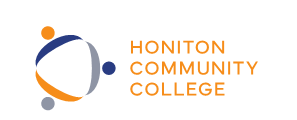 COVER SUPERVISORHours:			32.5 hours per week, 8.15am to 3.15pm			Term time plus 5 days (39 weeks per annum)Monday – Friday Salary:			NJC Grade D, incremental salary range of £22777 - £24496 (FTE).Salary will be pro-rata to reflect term time only hours.  Honiton Community College Academy Trust is seeking to appoint a Cover Supervisor to start in September 2023.This post is open to suitably experienced individuals.  We are looking for a capable and motivated individual to join our Cover Team and support teaching and learning across the College.  The responsibility of the role is covering lessons during teacher absence but also to contribute to wider cover within the College.  The successful candidate will benefit from mentoring/coaching for development by our coaching team, a strong leadership and pastoral team who support our staff to provide a disruption free learning environment, and keen, enthusiastic students who deserve great staff and a positive leaning experience.Application forms, job description and person specification are available online; follow the link for 'Working at Honiton Community College’ under the ‘About Us’ tab on the College website:  www.honitoncommunitycollege.co.uk .When completing your supporting statement, please refer to the Job Description and Person Specification and let us know how your knowledge, skills and experience meet the requirements listed.  However, we are also interested in hearing about your strengths, the elements of your work of which you are most proud, and the ways in which you feel you could make a contribution to our school.Please email Alice Hunter on HR@honitoncollege.devon.sch.uk with any questions or to submit a completed application form. Our Child Protection and Safeguarding policy can be found on our website https://honitoncommunitycollege.co.uk/governance-policies-key-documents . This role requires an Enhanced DBS check. This role requires the ability to fulfil all spoken aspects of the role with confidence and fluency in English.     Closing date:		Midday on Monday 5th June 2023Interview date:		Week commencing 12th June 2023Start date:		September 2023   Honiton Community College is committed to safeguarding its students and we expect all staff and volunteers to share this commitment.